Круглый стол «Бесценное наследие Расула Гамзатова»4 мая 2023 года в конференц-зале Национальной библиотеки РД им. Р. Гамзатова состоялся круглый стол «Бесценное наследие Расула Гамзатова», приуроченный к 100-летию со дня рождения поэта. Организаторами мероприятия  выступили Министерство культуры РД и Национальная библиотека Республики Дагестан им. Р. Гамзатова.С приветственным словом выступил директор Национальной библиотеки РД им. Р. Гамзатова - Али Алиев. Он поприветствовал участников заседания, и рассказал о том, какие мероприятия, посвященные празднованию 100-летия Расула Гамзатова, проводит библиотека в этом году. И отметил, что круглый стол дает начало Всероссийской конференции, которая состоится в сентябре этого года в Национальной библиотеке РД.Руководитель аварской секции Союза писателей РД, профессор  Магомед Магомедов выступил с докладом «Расул Гамзатов и современный литературный процесс в Дагестане». Он выразил сожаление о том, что поэты и писатели, которые в свое время были известны, в наши дни забыты и остаются без должного внимания и поддержки.Народный поэт Дагестана Сабигат Магомедова рассказала о своих встречах с Расулом Гамзатовым, о его добром отношении к начинающим поэтам и писателям. И прочитала отрывок из своей поэмы «Расул Гамзатов» на аварском языке.Профессор, кандидат филологических наук Миясат Муслимова в своей работе «Идейно-художественное своеобразие поэмы Р. Гамзатова «Черный ящик» отметила, что хотя поэма посвящена известному государственному деятелю Гаджи Махачеву, главный герой в ней сам поэт, его душевное состояние, его мысли и переживания. Основной тональностью поэмы является тягостное раздумье о Дагестане и страх за его будущее. Автор делится своими тревогами с Гаджи Махачевым, человеком воплощающим ту силу, которая пришла на смену былым авторитетам и от которой зависит судьба его родины.Главный редактор республиканских журналов «Соколенок» и «Литературный Дагестан» Мурад Ахмедов рассказал о ментальном коде горца в произведениях Расула Гамзатова, проблематике художественных переводов поэта в контексте отображения культуры и традиций Дагестана.Также с докладами выступили: табасаранская поэтесса, заслуженный работник культуры РД Гюльбике Омарова, главный редактор журнала «Дагестан» Марат Гаджиев, заведующая отделом краеведческой и национальной литературы, заслуженный работник культуры РД Патимат Муртазалиева, начальник отдела Культуры МР «Хунзахский район» Джавгарат Кайтмазова, директор выставочного зала Союза художников РД Амирхан Магомедов, старший научный сотрудник Дагестанского научно-исследовательского института им. Тахо-Годи Баху Мухудинова, кандидат филологических наук Гаджикурбан Расулов, аварская писательница Тубхат Зургалова, председатель правления ДРОО по охране памятников культурного и природного наследия «Птица Феникс» Аминат Абдурахманова, заведующая отделом комплектования НБ РД им. Р. Гамзатова Сиядат Ахмедова.Отрывок из спектакля  «Неоконченный концерт» по поэме Расула Гамзатова прозвучал в исполнении Народного артиста РД Алексея Тимохина. Артисты  аварского театра Магомедгаджи Магомедов, Гаджи Абакаров исполнили стихи Расула Гамзатова. На заседании круглого стола были озвучены проблемы перевода произведений Расула Гамзатова на языки народов мира, вопросы пропаганды творчества Расула Гамзатова в образовательных учреждениях. Красной нитью, через все выступления проходил призыв Расула Гамзатова сохранять незыблемые традиции Дагестан, его культуру, язык, честь и достоинство, для последующих поколений.Отдел сопровождения интернет-портала и пресс-служба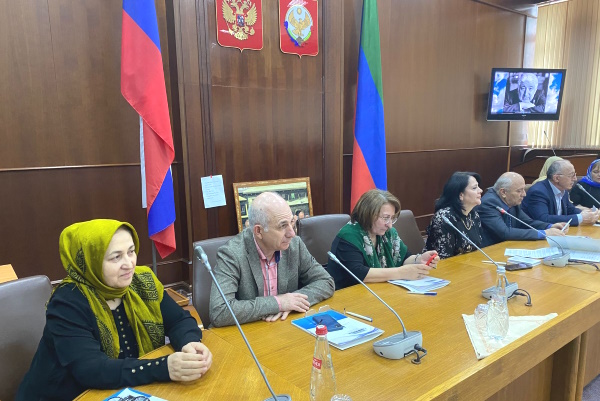 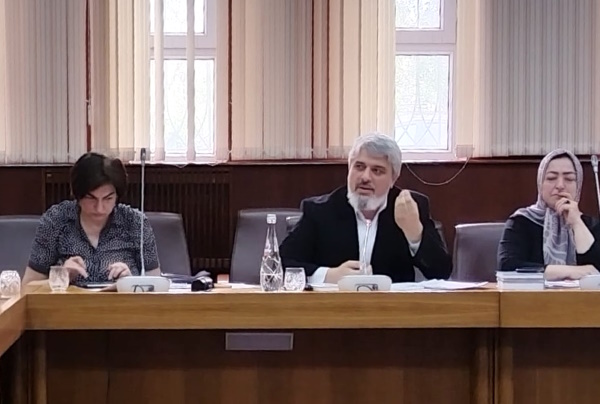 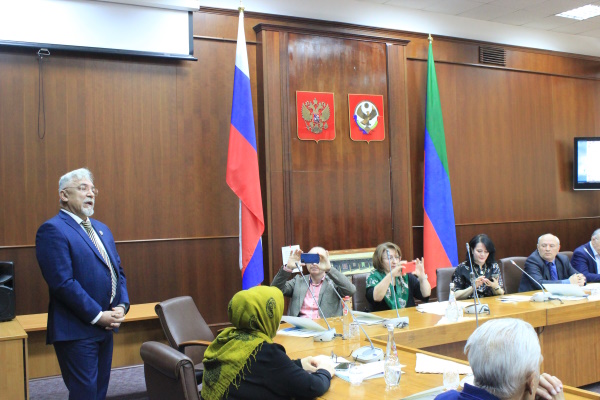 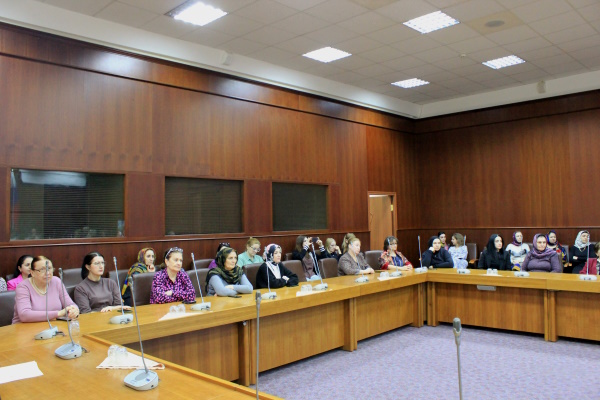 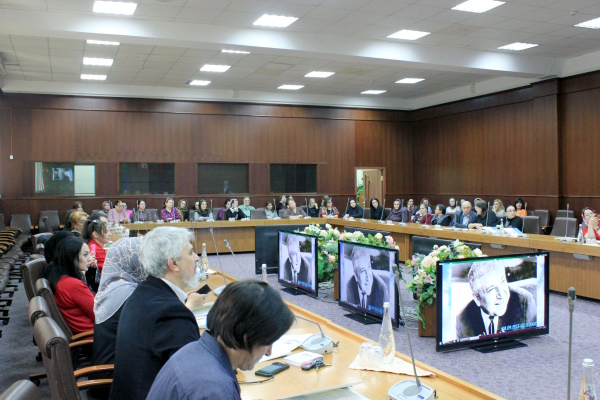 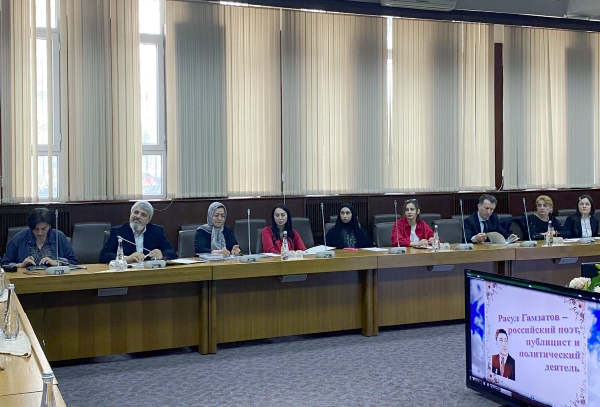 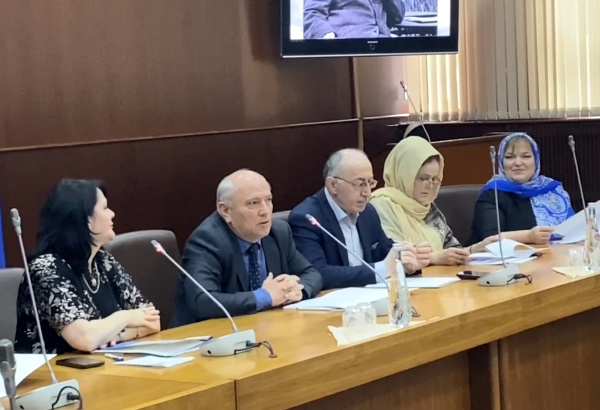 